MODELO DE PROPOSTATEMA: Desenvolvimento nacional com implementação de Políticas Pública para a Engenharia, Agronomia e Geociências.Caracterização da PropostaEIXO REFERENCIAL (Marque apenas 1 Eixo Referencial com um “X”):    Inovações tecnológicas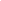     Infraestrutura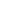     Atuação profissional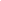 ADERÊNCIA EFD  __________________________________ADERÊNCIA ODS __________________________________Caracterização do ProponentePROPONENTE: __________________________________________REPRESENTAÇÃO: _______________________________________					(Entidade de Classe/Instituição de Ensino)DESTINATÁRIO: Encontro RegionalOs profissionais, reunidos em ________________________ - CE, no dia ____/____/2022 PropostaSITUAÇÃO EXISTENTE:____________________________________________________________________________________________________________________________________________________________________________________PROPOSITURA:____________________________________________________________________________________________________________________________________________________________________________________JUSTIFICATIVA:____________________________________________________________________________________________________________________________________________________________________________________FUNDAMENTAÇÃO LEGAL:____________________________________________________________________________________________________________________________________________________________________________________COM A SEGUINTE SUGESTÃO DE IMPLEMENTAÇÃO:_____________________________________________________________________________________________________________________________________________________________________________________________________________________Assinatura       Nome: PROPOSTA Nº _____/2022Local: _______________________________________________Data:  _______________________________________________